Publicado en  el 20/10/2016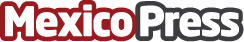 El rapero Enimem lanza una canción en contra de Donald Trump El estadounidense ha publicado esta semana un rap en el que muestra su desacuerdo con el candidato republicano y defiende la campaña a favor de los derechos de los negros Black Lives Matter Datos de contacto:Nota de prensa publicada en: https://www.mexicopress.com.mx/el-rapero-enimem-lanza-una-cancion-en-contra Categorías: Derecho Música Sociedad http://www.mexicopress.com.mx